                                                Entrevistadora (E) Membro da comunidade (C)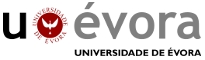 Entrevistadora: Inicialmente eu gostaria de saber para você o que é meio ambiente? Entrevistada  C10: - Para mim o meio ambiente é dentro da minha casa!Entrevistadora: O que você entende por EA? Entrevistada  C10: - É uma educação  voltada  para a  melhoria.Entrevistadora: O que você entende por sustentabilidade? Entrevistada  C10: - Já ouvi falar na TV, mas não sei de que se trata.Entrevistadora: Como você visualiza o meio ambiente no entorno da escola? Entrevistada C10:  - Tá tudo bem, eu acho! Entrevistadora: De que forma você tem contribuído para manter o meio ambiente em equilíbrio?Entrevistada C10: - Se eu ver alguma coisa de sujo eu pego e jogo no lixeiro.Entrevistadora: Você já participou de ações de EA promovidas pela escola? De que forma?Entrevistada C10: - Não...Entrevistadora: Você já contribuiu com as ações de EA desenvolvidas na escola? De que forma?Entrevistada C10: - Também não.Entrevistadora: Gostaria de acrescentar alguma informação que não foi devidamente contemplada durante a entrevista? Entrevistada C10: - Eu nem sei o que dizer...!Perfil do entrevistado  C-10Perfil do entrevistado  C-1001 Sexo1(  ) Masculino           2( x ) Feminino02Idade1  (  )  Até 29 anos           2   (  ) De 30 a 34 anos    3 ( x )  De 35 a 39 anos                                    4  (  )  De 40 a 44 anos    5    (  ) Acima de 45 anos03Grau de escolaridade( x) E. F. incompleto              (  ) Ensino F. completo            (  ) Ensino Médio incompleto (   ) Ensino Médio completo  (  ) Ensino Superior                  (  ) Outros: ___________       04Situação Profissional( x ) Desempregado  (  ) Autônomo (  ) Funcionário público   (  ) Outros: __________05Tem filhos na escola? ( x )   Sim         2.   (  )  Não06Tem função definida na comunidade?1       ( x )  Sim          2    (  ) Não Se sim, qual? ____________